РЕСПУБЛИКА МОРДОВИЯ АДМИНИСТРАЦИЯ ГОРОДСКОГО ОКРУГА САРАНСКМУНИЦИПАЛЬНОЕ АВТОНОМНОЕ ДОШКОЛЬНОЕ ОБРАЗОВАТЕЛЬНОЕ УЧРЕЖДЕНИЕ ГОРОДСКОГО ОКРУГА САРАНСК «ЦЕНТР РАЗВИТИЯ РЕБЕНКА – ДЕТСКИЙ САД № 8»(МАДОУ «Центр развития ребенка – детский сад № 8»)430024, г. Саранск, ул. Т. Бибиной, д.3телефон: 546810, 546818 (бухгалтерия), e-mail: ds.sar.8@e-mordovia.ruПредставление собственного педагогического опыта воспитателя МАДОУ «Центр развития ребенка – детский сад № 8» городского округа Саранск Чиликовой Анны Юрьевны1. ВедениеТема опыта: «Использование современных мультимедийных и цифровых технологий в патриотическом воспитании дошкольников» Сведения об авторе: Чиликова Анна Юрьевна, воспитатель, образование высшее, МГУ им. Н.П. Огарева Специальность: «Психолог Преподаватель Психологии по специальности «Психология»Профессиональная переподготовка: ФГБОУ ВПО МГПИ им. М.Е. Евсевьева по программе «Дошкольное образование»      Ак.ту.ал.ьн.ос.ть опыта: Во вс.ем ми.ре ис.по.ль.зо.ва.ни.е ИКТ в ра.зл.ич.ны.х сф.ер.ах ст.ал.о ча.ст.ью ку.ль.ту.ры. «За.вт.ра» се.го.дн.яш.ни.х де.те.й - это ин.фо.рм.ац.ио.нн.ое со.об.ще.ст.во. Так же без зн.ан.ия св.ои.х ко.рн.ей, тр.ад.иц.ий св.ое.го на.ро.да, не.ль.зя во.сп.ит.ат.ь по.лн.оц.ен.но.го че.ло.ве.ка. Пр.ин.ят.о сч.ит.ат.ь, что пу.ть во.сп.ит.ан.ия лю.бв.и к От.еч.ес.тв.у вы.ст.ра.ив.ае.тс.я «от бл.из.ко.го – к да.ле.ко.му», по.эт.ом.у до.ро.гу нр.ав.ст.ве.нн.о-па.тр.ио.ти.че.ск.ог.о во.сп.ит.ан.ия де.те.й я на.ча.ла пр.ок.ла.ды.ва.ть от лю.бв.и к ро.ди.те.ля.м (ро.дн.ом.у до.му), к де.тс.ко.му са.ду, к ул.иц.е, к го.ро.ду до лю.бв.и к ро.дн.ой ст.ра.не. Пр.ав.ил.ьн.о ор.га.ни.зо.ва.нн.ое во.сп.ит.ан.ие и пр.оц.ес.с ус.во.ен.ия ре.бе.нк.ом оп.ыт.а об.ще.ст.ве.нн.ой жи.зн.и, сф.ор.ми.ро.ва.нн.ое ус.ло.ви.е для ак.ти.вн.ог.о по.зн.ан.ия до.шк.ол.ьн.ик.ом ок.ру.жа.ющ.ей его со.ци.ал.ьн.ой де.йс.тв.ит.ел.ьн.ос.ти им.ее.т ре.ша.ющ.ее зн.ач.ен.ие в ст.ан.ов.ле.ни.и ос.но.в ли.чн.ос.ти. На сегодняшний день, в век компьютеризации и информатизации, ДОУ не может оставаться в стороне и от современных информационных технологий.Ос.но.вн.ая ид.ея. Ос.но.вн.ой ид.ее.й да.нн.ог.о пе.да.го.ги.че.ск.ог.о оп.ыт.а яв.ля.ет.ся ор.га.ни.за.ци.я пр.оц.ес.са па.тр.ио.ти.че.ск.ог.о во.сп.ит.ан.ия до.шк.ол.ьн.ик.ов че.ре.з ис.по.ль.зо.ва.ни.е со.вр.ем.ен.ны.х му.ль.ти.ме.ди.йн.ых ин.фо.рм.ац.ио.нн.о-ко.мм.ун.ик.ац.ио.нн.ых те.хн.ол.ог.ий в ра.зн.оо.бр.аз.ны.х фо.рм.ах ра.бо.ты с де.ть.ми и се.мь.ям.и во.сп.ит.ан.ни.ко.в.Це.ль.ю ра.бо.ты в да.нн.ом на.пр.ав.ле.ни.и яв.ля.ет.ся: во.сп.ит.ан.ие нр.ав.ст.ве.нн.о-па.тр.ио.ти.че.ск.их чу.вс.тв.а у де.те.й до.шк.ол.ьн.ог.о во.зр.ас.та пу.те.м фо.рм.ир.ов.ан.ия лю.бв.и к ро.дн.ом.у го.ро.ду, ро.дн.ой ст.ра.не с ис.по.ль.зо.ва.ни.е со.вр.ем.ен.ны.х ИКТЗа.да.чи: - Сф.ор.ми.ро.ва.ть у де.те.й чу.вс.тв.о лю.бв.и к св.ое.му ро.дн.ом.у кр.аю, св.ое.й ма.ло.й Ро.ди.не на ос.но.ве пр.ио.бщ.ен.ия к ро.дн.ой пр.ир.од.е, ку.ль.ту.ре и тр.ад.иц.ия.м с ис.по.ль.зо.ва.ни.е со.вр.ем.ен.ны.х ИКТ- Ра.зв.ив.ат.ь по.зн.ав.ат.ел.ьн.ые пр.оц.ес.сы (во.сп.ри.ят.ие, па.мя.ть, вн.им.ан.ие, во.об.ра.же.ни.е, мы.шл.ен.ие) и мы.сл.ит.ел.ьн.ые оп.ер.ац.ии (ан.ал.из, си.нт.ез, ср.ав.не.ни.е, об.об.ще.ни.е) по.ср.ед.ст.во.м сп.ец.иа.ль.ны.х игр и уп.ра.жн.ен.ий.- Вы.яв.ит.ь по.тр.еб.но.ст.и, за.пр.ос.ы ро.ди.те.ле.й, ур.ов.ен.ь их пе.да.го.ги.че.ск.ой гр.ам.от.но.ст.и по па.тр.ио.ти.че.ск.ом.у во.сп.ит.ан.ию до.шк.ол.ьн.ик.ов.- Во.сп.ит.ыв.ат.ь чу.вс.тв.о па.тр.ио.ти.зм.а, ув.аж.ен.ие к ку.ль.ту.рн.ом.у пр.ош.ло.му Ро.сс.ии.Те.ор.ет.ич.ес.ка.я ба.за оп.ыт.а. Пе.да.го.ги.че.ск.ий пр.оц.ес.с до.шк.ол.ьн.ог.о уч.ре.жд.ен.ия не.об.хо.ди.мо на.сы.ти.ть ак.ти.вн.ым.и фо.рм.ам.и пр.ио.бщ.ен.ия ре.бё.нк.а к ку.ль.ту.рн.ом.у на.сл.ед.ию на.ро.да. Чт.об.ы на.йт.и от.ве.т на по.ст.ав.ле.нн.ый во.пр.ос, мн.ою бы.ла из.уч.ен.а сл.ед.ую.ща.я ме.то.ди.че.ск.ая ли.те.ра.ту.ра: ав.то.ры Ив.ан.ов.а, Н.В. Ал.ёш.ин.а сч.ит.аю.т, что па.тр.ио.ти.че.ск.ое во.сп.ит.ан.ие до.лж.но пр.ои.сх.од.ит.ь в ес.те.ст.ве.нн.ой ср.ед.е ре.бе.нк.а. Пе.ре.д во.сп.ит.ат.ел.ем ст.ав.ит.ся за.да.ча из.бр.ат.ь из по.лу.ча.ем.ых эм.оц.ий и вп.еч.ат.ле.ни.й са.мы.е не.об.хо.ди.мы.е до.шк.ол.ьн.ик.у: дом, кв.ар.ти.ра, де.тс.ки.й сад, жи.во.тн.ые и ра.ст.ит.ел.ьн.ые ми.ры, пр.ир.од.а.А.С. Ма.ка.ре.нк.о ра.сс.ма.тр.ив.ая пр.об.ле.му па.тр.ио.ти.че.ск.ог.о во.сп.ит.ан.ия в пе.ри.од со.ци.ал.из.ма сч.ит.ал, что бу.ду.ще.е по.ко.ле.ни.е не.об.хо.ди.мо во.сп.ит.ыв.ат.ь по-но.во.му, для по.лу.че.ни.я бо.ль.ши.х ре.зу.ль.та.то.в де.те.й на.до уч.ит.ь гр.ам.от.е, ст.ре.ми.тс.я ра.ст.ит.ь их че.ст.ны.ми, ку.ль.ту.рн.ым.и и пы.та.ющ.им.ис.я об.ре.ст.и ед.ин.ен.ие с др.уг.им.и на.ро.да.ми. Мн.ог.ие ав.то.ры авторы утверждают, что педагоги должны активно использовать новые возможности семьи и новые требования к образовательным услугам детского сада для дидактической поддержки ребёнка. В последние годы внимание ученых привлекает проблема использования информационно-коммуникационных технологий в образовании (К. Ю. Белая, И. Калаш, Т. С. Комарова, Л. С. Новоселова, Л. А. Парамонова, А. В. Туликов и др.).Та.ки.м об.ра.зо.м, ре.зу.ль.та.ты ис.сл.ед.ов.ан.ий пе.да.го.го.в и пс.их.ол.ог.ов по.зв.ол.яю.т пр.од.ол.жа.ть ра.зр.аб.от.ку ма.те.ри.ал.а по фо.рм.ир.ов.ан.ию нр.ав.ст.ве.нн.о-па.тр.ио.ти.че.ск.их чу.вс.тв у до.шк.ол.ьн.ик.ов и об.ос.но.вы.ва.ют ее ак.ту.ал.ьн.ос.ть.Но.ви.зн.а оп.ыта за.кл.юч.ае.тс.я в ис.по.ль.зо.ва.ни.е му.ль.ти.ме.ди.йн.ых те.хн.ол.ог.ий, по.зв.ол.яющих сд.ел.ат.ь за.ня.ти.е эм.оц.ио.на.ль.но ок.ра.ше.нн.ым.и, ин.те.ре.сн.ым.и, яв.ля.ют.ся пр.ек.ра.сн.ым на.гл.яд.ны.м по.со.би.ем и де.мо.нс.тр.ац.ио.нн.ым ма.те.ри.ал.ом, что сп.ос.об.ст.ву.ет хо.ро.ше.й ре.зу.ль.та.ти.вн.ос.ти за.ня.ти.я. Му.ль.ти.ме.ди.йн.ые пр.ез.ен.та.ци.и по.зв.ол.яю.т пр.ед.ст.ав.ит.ь об.уч.аю.щи.й и ра.зв.ив.аю.щи.й ма.те.ри.ал как си.ст.ем.у яр.ки.х оп.ор.ны.х об.ра.зо.в, на.по.лн.ен.ны.х ис.че.рп.ыв.аю.ще.й ст.ру.кт.ур.ир.ов.ан.но.й ин.фо.рм.ац.ие.й в ал.го.ри.тм.ич.ес.ко.м по.ря.дк.е. В эт.ом сл.уч.ае за.де.йс.тв.ую.тс.я ра.зл.ич.ны.е ка.на.лы во.сп.ри.ят.ия, что по.зв.ол.яе.т за.ло.жи.ть ин.фо.рм.ац.ию не то.ль.ко в фа.кт.ог.ра.фи.че.ск.ом, но и ас.со.ци.ат.ив.но.м ви.де в па.мя.ть де.те.й.2. Те.хн.ол.ог.ия оп.ыта.В св.ое.й ра.бо.те ис.по.ль.зу.ю ра.зн.оо.бр.аз.ны.е фо.рм.ы, ме.то.ды и пр.ие.мы: Пр.ое.кты, и.да.кт.ич.ес.ки.е по.со.би.я и ин.те.ра.кт.ив.ны.е иг.ры, от.кр.ыт.ые по.ка.зы ООД для молодых педагогов, пр.аз.дн.ик.и и ра.зв.ле.че.ния, оф.ор.мл.ен.ие ра.зв.ив.аю.ще.й ср.еды, уч.ас.ти.е в ко.нк.ур.са.х, ви.кт.ор.ин.ах, ко.нс.ул.ьт.ац.ии для ро.ди.те.лей. При пр.ов.ед.ен.ии вс.ех ме.ро.пр.ия.ти.й ак.ти.вн.о ис.по.ль.зую до.ст.уп.ны.е в на.ше.м де.тс.ко.м са.ду ИКТ. Ра.зр.аб.отанные ин.те.ра.кт.ив.ны.е иг.ры, в ко.то.ры.е де.ти с уд.ов.ол.ьс.тв.ие.м иг.ра.ют на ин.те.ра.кт.ив.но.й до.ск.е.  В реализации опыты были использованы иновационные технологии:Му.ль.ти.ме.ди.йн.ые те.хн.ол.ог.ии, по.зв.ол.яющие сд.ел.ат.ь за.ня.ти.е эм.оц.ио.на.ль.но ок.ра.ше.нн.ым.и, ин.те.ре.сн.ым.и.Пр.ое.кт.ны.й ме.то.д, по.зв.ол.яю.щи.й пр.ив.ле.чь ро.ди.те.ле.й в об.ра.зо.ва.те.ль.ны.й пр.оц.ес.с;Здоровьсберегающие технологии, позволяющие   детей на организованной  деятельности.Чтобы достичь поставленных задач и целей, использовались различные формы и методы организации детской деятельности:Беседы с детьми с использованием мультимединых презентаций «Саранск – любимый город», «Мородовские спортсмены», «Саранск – гланый город Республики».Интерактивные экскурсии по музеям боевой славы, историческим местам нашего города.Большое место в приобщении детей к народной культуре занимают праздники и традиции малой Родины. Вместе с музыкальным руководителем мы проводим такие праздники и развлечения, как «Рождество»,«Масленица», «Пасха», «День пожилых людей» , Музыкально – литературный досуг «День Победы», Художественно-музыкальный игровой проект: «Народная мастерская»Организация литературных вечеров с целью знакомства мордовсих и отечественных художников и писателей.Проведение различных спортивных мероприятий, эстафет. «Мой папа самый сильный», «Кто у нас самый сильный».Совместная работа с родителями в различных акциях , конкурсах:«Окна Победы», «Сад памяти», «Сдай батарейку», «Голубь мира»,  «Помоги питацам зимой».  Совместо с родителями был  оформлен уголок патриотического воспитания, оснащеный государственной символикой, предметами культуры и быта разных национальностей, иллюстрации с изображением истории возникновения родного города. Ро.ди.те.ли  ак.ти.вн.о уч.ас.тв.ов.али в ра.зл.ич.ны.х ме.ро.пр.ия.ти.ях. По.се.щали вы.ст.ав.ки и ра.зл.ич.но.го ро.да  ме.ро.пр.ия.ти.й. Для педагогов , с целью повысить профиссиональную компетентность  в области современных технологий , были организованы :Открытый просмотр ООД с элементами экспериментальной деятельности «Путешествие в космос» в рамках «Школы молодого педагога»      Консультация для педагогов  «Содержание занятий в театрализованной деятельности с ипользованием ИКТ»Открытый просмотр «Организация и методика проведения прогулки в ДОУ» в рамках «Школы молодого педагога»3. Результативность опытаПр.оа.на.ли.зи.ро.ва.в всю пр.од.ел.ан.ну.ю ра.бо.ту мной было отмечено, что использование средств ИКТ создаёт положительный эмоциональный настрой, мотивирует детей и родителей. Однако современные технологии не заменяют традиционных методов и технологий работы, а являются дополнительным, рациональным и удобным источником информации и наглядности. Сравнительный  мониторинг результатов усвоения программных требований 1.	2019/2020 уч. году: начало года низкий уровень – 9% детей, в конце года – 0%; средний уровень в начале уч. года- 55%, в конце – 9%; высокий уровень в начале года – 36%, в конце года – 100%; 2.	2021/2022 уч. году: на начале года низкого уровня у воспитанников не отмечался; средний уровень в начале года – 72%, средний уровень в конце года – 19%; высокий уровень в нача-ле года – 28%, в конце года –81%.3.	2022/2023 уч. году: начало года низкий уровень – 45% детей, в конце года – 0%; средний уровень в начале года- 55%, в конце года-19%; высокий уровень в начале года – 9%, в конце года – 81%.за 2022-2023 показал положительную динамику формирования нр.ав.ст.ве.нн.о-па.тр.ио.ти.че.ск.их качеств у де.те.й старшего дошкольного возраста.           Одним из эффективных результатов своей работы по данному направлению за период с 2019/2023г. имею следующие результаты работы: Участие в профессиональных конкурсах: Победитель всероссийского конкурсаучебно-методических разработок среди студентов спо и во. педагогов дошкольных образовательных организаций и учителей начальной школы «Педагогическое мастерство и творчество»-2023 год; Диплом III Республиканский конкурс профессионального мастерства «Педагог поколения «Альфа» - 2022»;  Диплом III городского конкурса на лучший сценарий народного (национального ) праздника.Распространение педагогического опыта на заседаниях методических объединений, научно-практических конференциях, педагогических чтениях, семинарах, секциях, форумах: Участием в  мастер-классе на тему: «Технологии модульного обучения детей дошкольного возраста с использованием образовательной систмемы «EduPlay» для слушателей КПК «Современные подходы к организации образования  дошкольников в новых условиях» - апрель 2019 г. (Мордовский институ образования); Участие в семинаре «Защита прав детей в семье и детском саду». -2019 г ; Выступление на Межрегиональном научно-практическом семинаре «АКТУАЛЬНЫЕ ПРОБЛЕМЫ ПЕДАГОГИКИ И МЕТОДИКИ ДОШКОЛЬНОГО И НАЧАЛЬНОГО ОБРАЗОВАНИЯ» в рамках Международной научно-практической конференции – 56-е ЕВСЕВЬЕВСКИЕ ЧТЕНИЯ с докладом «Современный ребенок – современный детский сад» - март 2020г; Участие в совместном с Министерством образования Республики Мордовия всероссийском вебинаре по теме: «Применение цифровых и дистанционных образовательных технологий при реализации программ дошкольного образования: решения и практика «Применение цифровых и дистанционных образовательных технологий» - апрель 2021г; Выступление на круглом столе: «Формирование элементарных математических представлений у детей дошкольного возраста посредством дидактической игры» с докладом: «Дистанционное обучение  как необходимая образовательная тенденция». ГБУ ДПО РМ «Центр непрерывного повышения профессионального мастерства педагогических работников – «Педагог 13.Ру» -апрель-2022г.     Публикации в различных печатных и электронных изданиях : Сборник материалов Молодежной конференции «Вторая мировая и Великая Отечественная войны: уроки прошлого для настоящего и будущего» в рамках Международного молодежного форума "Единство цели" Статья  «О героях былых времен» (2-4 ноября 2022 года, г. Севастополь); ЖУРНАЛ Дошкольник.РФ : статья «Особенности гражданско- патриотического воспитания дошкольников в кадетской группе»Имею благодарности за участие подготовку и участие воспитаников в различных конкурсах, благотворительных фондах:Фонд развития культуры , поддержка детского творчества и помощи детям, нуждающимся в лечении и реабилитации «Подари добро детям» - февраль -2021 г. За подготовку победителя в трех наминоциях I Всероссийского Патриотического онлайн - фестиваля традиционного народного творчества " Мой родной, любимый край"Благдарственное письмо «Где поселим питомца»; май-2023; «Акция поможем вместе»-2021 г.      В результате работы по использование современных мультимедийных и цифровых технологий в патриотическом воспитании дошкольников» пополнилась копилка авторских методических и дидактических пособий:Разработан и реализован долгосрочный проекта по патриотическому воспитанию «Юнные патриоты». Цель: расширение кругозора детей и родителей о Родине с использованием средств ИКТ; Кроткосрочный проект  «Воспитаем маленького патриота»;Разработаны сценарии мероприятий: «Защитники Родины», «День героев Отечества». Сценарии спортивных праздников: «Малые зимние Олимпийские игры», «Спортивный десант»» и др; Картотеки интерактивных игр; Конспекты образовательных мероприятий, бесед, встреч; Презентация: «Народные праздники и традиции» Медиатека Альбомы: «Саранск - столица Республики Мордовия», «Заповедные места Мордовия», «Виртуальные экскурсии по городу Саранск», Интерактивная игра : «Промыслы мордвы». Рекомендации, консультации для родителей: «Нравственно - патриотическое воспитание дошкольников», разработаны долгосрочные и кракосрочные проекты «Юнные патриоты»,  «Воспитаем маленького патриота».Пополнилась развивающая предметно-пространственная среда группы: уголок патриотического воспитания; центры экспериментирования, центры природы, отражающие реализацию  программы «Мы в Мордовии живем» в соответствии с ФГОС ДО.  Воспитанники моей группы являются участниками и победителями в различных конкурсах и фестивалях: Адикаев Руслан I место XVIII республинканский конкурс детско-юношеского творчества по пожарной безопасности «Неопалимая купина» - 2021 г. Потякин Илья призер гордского конкурса творческих работ «Новогодня фантазия» в номинации «Рождественнское чудо»- 2023 г., Прыткова Мария I место в республиканском творческом конкурсе «Космические дали» номинация «Космический транспорт, макет»., Бухаркин Константин Диплом I степени I Межународный конкурс «Гордость страны» Номинация «Осенний вернисаж» - 2021 г., Исланкин Артем лауреат 1 степени VI ВСЕРОССИЙСКОГО КОНКУРСА рисунков по ПДД «Мой ппа и Я за безопасные дороги»- 2023 г., Бухаркин Константин Диплом I степени I Всероссийский Патриотический онлайн – фестиваль традиционного народного творчества «Мой родной, любимый край!» Номинация «Краски вдохновения»- 2021., Заикина Анна Диплом участника II конкурса  детского рисунка АО «РОСАГРОЛИЗИНГ» посвященный сельскому хозяйству». Кроме того, мои воспитанники являются постоянными участниками конкурсов, викторин, олимпиад на на интернет –порталах: https://www.prodlenka.org/ - Дистанционный образовательный портал «Продленка» https://infourok.ru/ - Инфоурок https://www.art-talant.org/ Академия Развития Творчества «АРТ-Талант».      В заключение следует отметить , что ис.по.ль.зо.ва.ни.е ИКТ в до.шк.ол.ьн.ом об.уч.ен.ии во.зм.ож.но, не.об.хо.ди.мо и эф.фе.кт.ив.но. Кр.ит.ер.ия.ми эф.фе.кт.ив.но.ст.и пр.ов.од.им.ой в ДОУ ра.бо.ты по па.тр.ио.ти.че.ск.ом.у во.сп.ит.ан.ию до.шк.ол.ьн.ик.ов с ис.по.ль.зо.ва.ни.ем ИКТ яв.ля.ют.ся по.ло.жи.те.ль.на.я ди.на.ми.ка ли.чн.ос.тн.ог.о ро.ст.а де.те.й, по.вы.ше.ни.е их ин.фо.рм.ац.ио.нн.ой и потриотической  ос.ве.до.мл.ен.но.ст.и, ин.те.ре.са де.те.й, ро.ди.те.ле.й и пе.да.го.го.в к ис.то.ри.и и ку.ль.ту.ре Ро.дн.ог.о кр.ая.Список литературы1. Адаменко С.Н. Воспитываем патриотов России / Народное образование, 2005, № 4.2. Алёшина И.В. Ознакомление дошкольников с окружающим и социальной действительностью. – М.: Перспектива, 2009.3. Баранникова О.Н. Уроки гражданственности и патриотизма в детском саду: Практическое пособие. – М.: АРКТИ, 2007.4. Сертакова Н.М., Кулдашова Н.В. Патриотическое воспитание детей 4-7 лет на основе проектно - исследовательской деятельности Издательство «Учитель» 2014.5. Новицкая М.Ю. Патриотическое воспитание в детском саду. – М.: Линка-пресс, 2003.6. Пантелеева Н.Г. Знакомим детей с малой Родиной. Методическое пособие – « ТЦ Сфера», 2015. Опубликовано: 12.12.2017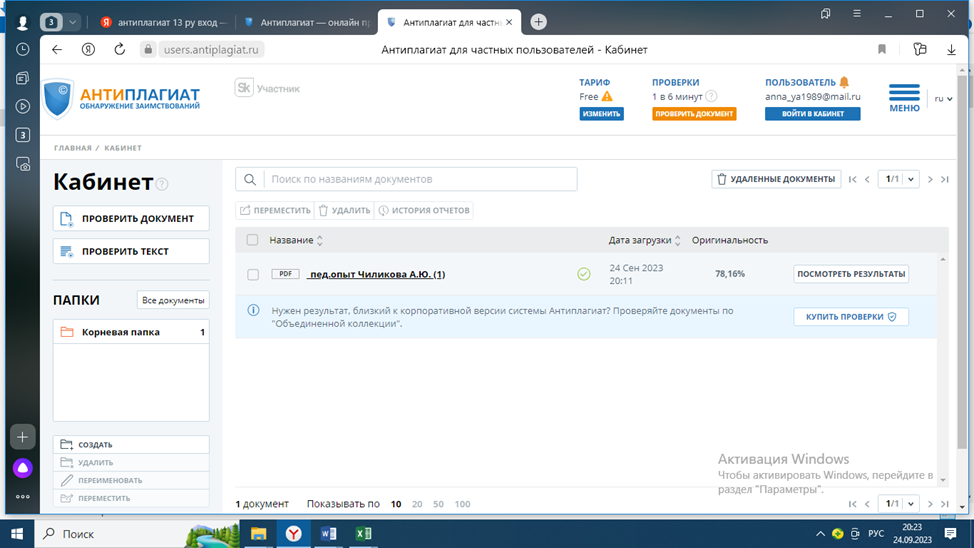 